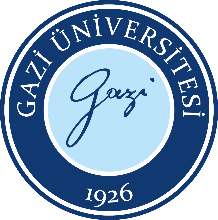 Lisans Programından Ders Alan Öğrenci Not Bildirim FormuDoküman No:FBE.FR.0029Lisans Programından Ders Alan Öğrenci Not Bildirim FormuYayın Tarihi:09.11.2022Lisans Programından Ders Alan Öğrenci Not Bildirim FormuRevizyon Tarihi:Lisans Programından Ders Alan Öğrenci Not Bildirim FormuRevizyon No:Lisans Programından Ders Alan Öğrenci Not Bildirim FormuSayfa:1/1.. /.. /....         Unvan Ad Soyad İmza                                                                                                      Unvan Ad Soyad İmza    Dersi Veren Öğretim Üyesi                                                                        Ana Bilim Dalı Başkanı.. /.. /....         Unvan Ad Soyad İmza                                                                                                      Unvan Ad Soyad İmza    Dersi Veren Öğretim Üyesi                                                                        Ana Bilim Dalı Başkanı.. /.. /....         Unvan Ad Soyad İmza                                                                                                      Unvan Ad Soyad İmza    Dersi Veren Öğretim Üyesi                                                                        Ana Bilim Dalı Başkanı.. /.. /....         Unvan Ad Soyad İmza                                                                                                      Unvan Ad Soyad İmza    Dersi Veren Öğretim Üyesi                                                                        Ana Bilim Dalı Başkanı